AGENDAdes manifestations  ROFAP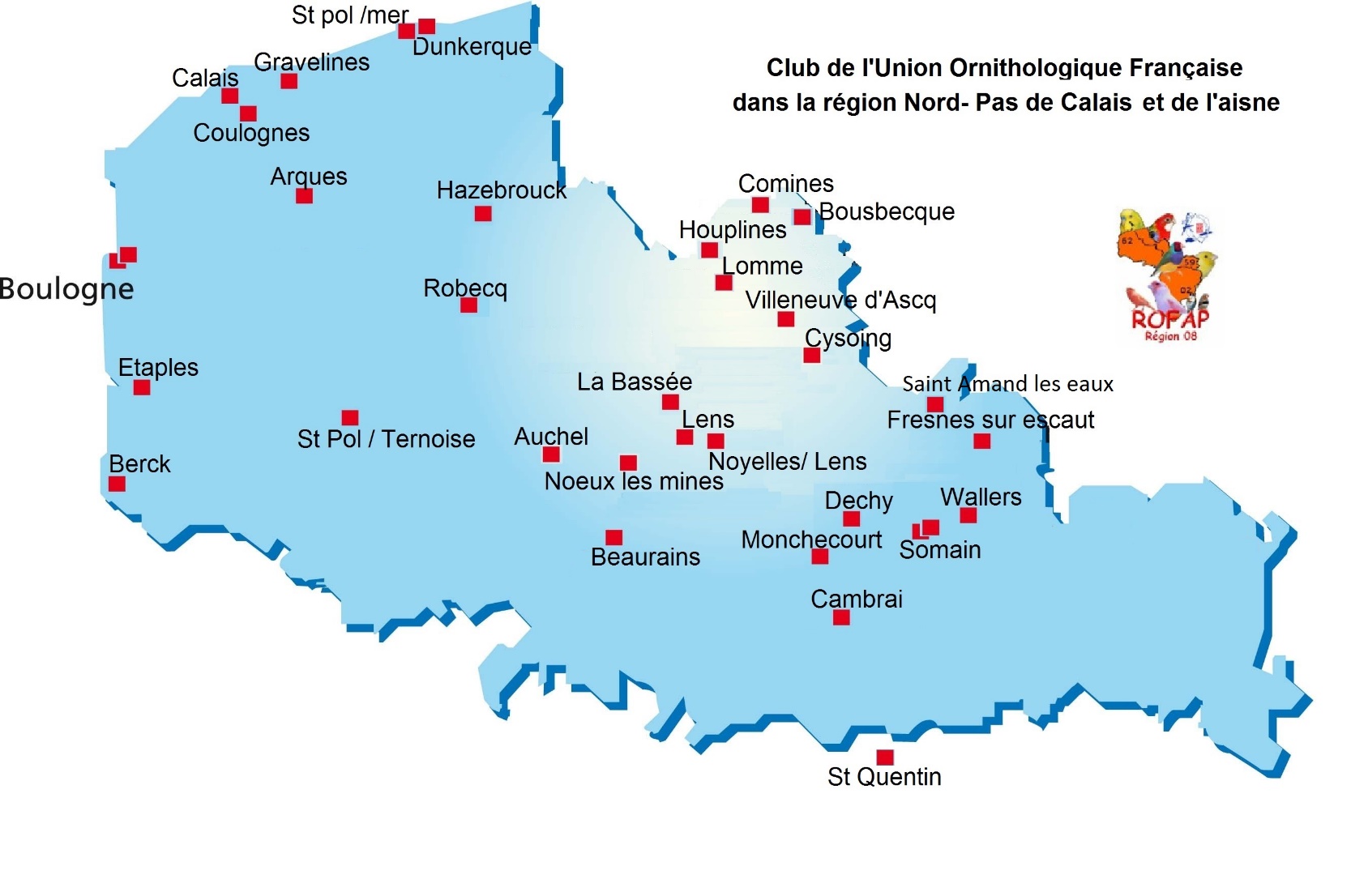 2016-2017Club: CERCLE  ORNITHOLOGIQUE  ARQUOIS                                N° de semaine :	39   Type de manifestation : 	Concours ExpositionCatégories ouvertes au concours :	Toutes catégories sauf chantRenseignements Particuliers : 	exposition-concours-boursePersonne à contacter ou pour tous renseignementsNom de l’organisateur : MAERTENS Régis Adresse complète de l'organisateur : Place du château 62120 AIRE SUR LA LYS N° de téléphone de l'organisateur ou de la personne à contacter : 03.21.39.20.31Email : maerten.regis@free.fr Renseignements sur la manifestation pour l’éleveur :Période de la manifestation : du 26 septembre au 2 octobre 2016Lieu de la manifestation : Salle Alfred Andrè, Rue Henri Puype 62510 ARQUESDate butoir pour l'inscription au responsable : 16 septembre 2016Date et heure de l'enlogement : 26 et 27 septembre 2016 de 9 h à 19 h Date jugements : 28 septembre 2016Fédérations des juges : KBOFNoms des juges : non communiquéDate et heure de l’inauguration : 30 septembre 2016 à 19 hDate et heure de la remise des Prix : 2 octobre 2016 à 18 hDate et heure du délogement : 2 octobre 2016 à 18 h 30Modalité de la bourse : 10 % sur les ventesRenseignements pour le public :Entrée de l'exposition :	PayanteHoraire d'ouverture :	samedi 1 octobre 2016 et dimanche 2 octobre 2016 de 9h00 à 18h00 Club: LA VOLIERE NOEUXOISE           	N° de semaine :	39   Type de manifestation : 	Concours ExpositionCatégories ouvertes au concours :	Toutes catégories sauf chantRenseignements Particuliers : 	38ème salon des oiseauxPersonne à contacter ou pour tous renseignementsNom de l’organisateur : DUQUESNOY JEAN NOELAdresse complète de l'organisateur : 6b rue Emile TirtaineN° de téléphone de l'organisateur ou de la personne à contacter : 03 58 46 05 98 - 03.21.66.10.65Email : la.voliere.noeuxoise@gmail.comRenseignements sur la manifestation pour l’éleveur :Période de la manifestation : du 26 septembre au 2 octobre 2016Lieu de la manifestation : salle Mendés France rue du Congo Date butoir pour l'inscription au responsable : 12 septembre 2016Date et heure de l'enlogement : 27 septembre 2016 de 9h00à 21h00Date jugement : 28 septembre 2016Fédérations des juges : Autres fédérationsNoms des juges : non communiquéDate et heure de l’inauguration : 30 septembre 2016 à 18 h 30Date et heure de la remise des Prix : 1 octobre 2016  à 18hDate et heure du délogement : 2 octobre 2016 18h00Modalité de la bourse : 10 %Renseignements pour le public :Entrée de l'exposition :	Payante 2.00 €Horaire d'ouverture :	Samedi 1 octobre 2016 et dimanche 2 octobre 2016 de 9 h à 17 h 30 Club: LES AMIS DES OISEAUX DE SAINT AMAND LES EAUX       N° de semaine :	40   Type de manifestation : 	Concours avec ExpositionCatégories ouvertes au concours :	Toutes catégories sauf chantRenseignements Particuliers : Personne à contacter ou pour tous renseignementsNom de l’organisateur :  DELCOURT Jean MichelAdresse complète de l'organisateur : 15 bis Place Alexandre Leleu 59590 RAISMESN° de téléphone de l'organisateur ou de la personne à contacter : 06.19.80.65.75Email : j-michel.delcourt@sfr.fr Renseignements sur la manifestation pour l’éleveur :Période de la manifestation : 6 octobre au 9 octobre 2016Lieu de la manifestation : Salle Alfred Lemaître rue Henri Dure 59230 SAINT AMAND LES EAUXDate butoir pour l'inscription au responsable : 1 octobre 2016Date et heure de l'enlogement : 6 octobre 2016 de 14 h 00 à 22 hDate jugements : 7 octobre 2016Fédérations des juges : CNJF, AOBNoms des juges : MMs Roulez – Bouchez – Germine – Nortier – Renard –Stassin – DuvivierFranche – Melard – Capelle.Date et heure de l’inauguration : 8 octobre 2016 à 10 hDate et heure de la remise des Prix : 9 octobre 2016 à 16 hDate et heure du délogement : 9 octobre 2016 à 17 hModalité de la bourse : prélèvement 10%Renseignements pour le public :Entrée de l'exposition :	GratuiteHoraire d'ouverture :	8 octobre 2016 de 10 h à 18h00 et le 9 octobre 2016 de 10 h à 17 hClub: CERCLE ORNITHOLOGIQUE ETAPLOIS                                 N° de semaine :	41   Type de manifestation : 	Concours avec ExpositionCatégories ouvertes au concours :	Canaris Couleurs – Postures – Exotiques becs droits - PsittacidésRenseignements Particuliers : 	Personne à contacter ou pour tous renseignementsNom de l’organisateur : DESCHARLES Bertrand  Adresse complète de l'organisateur : 18 rue Edith Mary Garner 62630 ETAPLES SUR MERN° de téléphone de l'organisateur ou de la personne à contacter : 06.17.69.21.83  - 03.21.84.31.05Email : b_descharles@orange.fr Renseignements sur la manifestation pour l’éleveur :Période de la manifestation : 10 au 16 octobre 2016Lieu de la manifestation : EtaplesDate butoir pour l'inscription au responsable : 7 octobre 2016Date et heure de l'enlogement : 12 octobre 2016Date jugements : 14 octobre 2016Fédérations des juges : CNJFNoms des juges : non communiquéDate et heure de l’inauguration : 15 octobre 2016Date et heure de la remise des Prix : 16 octobre 2016 à 18 hDate et heure du délogement : Après la remise des prixModalité de la bourse : prélèvement 10% sur la venteRenseignements pour le public :Entrée de l'exposition :	PayanteHoraire d'ouverture :	15 octobre 2016 de 9 h à 20 h et le 16 octobre 2016 de 9 h à 18 h 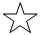 Club: CANARI CLUB LENSOIS                                                           N° de semaine :	41   Type de manifestation : 	Exposition InternationaleCatégories ouvertes au concours :	Canaris CouleursRenseignements Particuliers : 	Personne à contacter ou pour tous renseignementsNom de l’organisateur : TANTART, BernardAdresse complète de l'organisateur : 58 rue Jean Baptiste RousselN° de téléphone de l'organisateur ou de la personne à contacter : 06.01.98.73.49Email : btantart@gmail.comRenseignements sur la manifestation pour l’éleveur :Période de la manifestation : 12 au 16 octobre 2016Lieu de la manifestation : Salle Jean Nohain route de Bethune à LENSDate butoir pour l'inscription au responsable : 23 octobre 2016Date et heure de l'enlogement : 12 octobre 2016 de 10 h à 21 hDate jugements : 13 octobre 2016Fédérations des juges : CNJF, AOB, BOF, Autres fédérationsNoms des juges : Lemoine Rancis (F) – Chevalier Alain (F) – Eude Jean Albert (F) – Richard Jean Claude (F) – De jong Sjaak (NL)Simons Tino (NL) – Diepstraten Cees (NL) –Snellings Martin NL) – Geoff Walker GB) – Adam Jean Eric (B) – Lequeu Thierry (B) -  Vion Michel (B) – Cobbaut Grégory (B) – Vandorpe Robert (B) – Bouchez Jean Paul (B) – Vergauwen Achie B) – Laffineur Christian (B) – Vandale Wilfried (B)Date et heure de l’inauguration : 14 octobre 2016 à 19 hDate et heure de la remise des Prix : 16 octobre 2016 à 14 hDate et heure du délogement : 16 octobre 2016 à 14 h 30 Modalité de la bourse : prélèvement 10% sur la venteRenseignements pour le public :Entrée de l'exposition :	GratuiteHoraire d'ouverture :	15 octobre 2016 de 9h00 à 18h00 et le 16 octobre 2016 de  9h  à 14 h Club: CLUB ORNITHOLOGIQUE VILLENEUVOIS                             N° de semaine :	42   Type de manifestation : 	Concours ExpositionCatégories ouvertes au concours :	Canaris Couleurs, Canaris Postures, Faune européenne, mutation, HybridesRenseignements Particuliers : 	Personne à contacter ou pour tous renseignementsNom de l’organisateur : ANSEL Philippe Adresse complète de l'organisateur : 325 Breenack Straete 59270 MERRISN° de téléphone de l'organisateur ou de la personne à contacter : 03.28.50.12.95 – 06 45 45 21 01Email : phil.ansel@orange.fr Renseignements sur la manifestation pour l’éleveur :Période de la manifestation : Du 20 au 23 octobre 2016 Lieu de la manifestation : Salle Raoul Masquelier rue Jules Guesde Villeneuve d’ AscqDate butoir pour l'inscription au responsable : 5 octobre 2016 Date et heure de l'enlogement : 20 octobre 2016 de 9 h à 20 h – Installation salle et enlogement oiseaux éleveurs CCHDate jugements : 21 octobre 2016Fédérations des juges : CNJF - AOBNoms des juges : Groux – Descamps – Cottart – Vandermaelen – Deyaert – Chevalier – Roulez – Van hauwe –Hernandez – Van delbucke - Deboeuf Date et heure de l’inauguration : 23 octobre 2016 à 12 h (pot de clôture)Date et heure de la remise des Prix : 23 octobre 2016 à 12 h 30Date et heure du délogement : 23 octobre 2016 à 13 h après le pot de clôture avec rangement de la salleModalité de la bourse : Renseignements pour le public :Entrée de l'exposition :	PayanteHoraire d'ouverture :	22 octobre 2016 de 10 h à 17 h et le 23 octobre 2016 de 10 h à 12 hClub: ASSOCIATION ORNITHOLOGIQUE WALLERS AREMBREG   N° de semaine :	42   Type de manifestation : 	Concours ExpositionCatégories ouvertes au concours :	Canaris Couleurs, Canaris Postures, Exotiques à bec droit, Psittacidés, Renseignements Particuliers : 	Personne à contacter ou pour tous renseignementsNom de l’organisateur : RENONCOURT ChristopherAdresse complète de l'organisateur : 14 rue Georges Bizet  59494 PETITE FORETN° de téléphone de l'organisateur ou de la personne à contacter : 06.66.21.71.36Email : christopher.renoncourt@bbox.fr Renseignements sur la manifestation pour l’éleveur :Période de la manifestation : 20 au 23 octobre 2016Lieu de la manifestation : Grange Dimière rue Marcel Danna 59135 WALLERSDate butoir pour l'inscription au responsable : 20 octobre 2016Date et heure de l'enlogement : 20 octobre 2016 de 9 h à 21 hDate jugements : 21 octobre 2016 Fédérations des juges : CNJF OMJNoms des juges : MMs Nortier – Clodore – Sausse –bouchez – Liano - RenardDate et heure de l’inauguration : 22 octobre 2016 à 18 hDate et heure de la remise des Prix : 23 octobre 2016 à partir de 17 h 30Date et heure du délogement : 23 octobre 2016 à partir de 16 h 30Modalité de la bourse : Renseignements pour le public :Entrée de l'exposition :	GratuiteHoraire d'ouverture :	22 octobre 2016 de 9 h à 18 h et le 23 octobre 2016 de 9 h à 16 h Club: ORNITHO CLUB CALAIS                                                           N° de semaine :	42   Type de manifestation : 	Concours ExpositionCatégories ouvertes au concours : Canaris Couleurs, Canaris Postures, Exotiques becs droits, PsittacidésRenseignements Particuliers : 	Personne à contacter ou pour tous renseignementsNom de l’organisateur : BUTEZ AlainAdresse complète de l'organisateur : 50 Allée des Jonquilles 62730 MARCKN° de téléphone de l'organisateur ou de la personne à contacter : 06.74.81.84.69Email : al.but.gould@orange.fr Renseignements sur la manifestation pour l’éleveur :Période de la manifestation : 18 au 23 octobre 2016Lieu de la manifestation : Forum Gambette Boulevard Gambetta 62100 CALAISDate butoir pour l'inscription au responsable : 8 octobre 2016Date et heure de l'enlogement : 18 octobre 2016 de 9 h à 20 h Date jugements : 19 octobre 2016Fédérations des juges : AOBNoms des juges : non communiquéDate et heure de l’inauguration : 21 octobre 2016 à 18 h 30 Date et heure de la remise des Prix : 23 Octobre 2016 à 18 h 15Date et heure du délogement : 23 Octobre 2016 à 18 h45Modalité de la bourse : 10%Renseignements pour le public :Entrée de l'exposition :	Payante 1.00 €Horaire d'ouverture :	22 Octobre et 23 Octobre 2016 de 9 h à 18 h Club: CERCLE ORNITHOLOGIQUE DU TERNOIS                     N° de semaine :	43 / 2017   Type de manifestation : 	Concours Exposition Catégories ouvertes au concours :	Toutes catégories sauf chantRenseignements Particuliers : Personne à contacter ou pour tous renseignementsNom de l’organisateur : CARREZ GhislainAdresse complète de l'organisateur : 28 rue du Marais Thiaux 62770  AUCHY LES HESDINN° de téléphone de l'organisateur ou de la personne à contacter : 03.21.03.48.51 – 06 70 27 70 86Email : carrez.ghislain@orange.fr Renseignements sur la manifestation pour l’éleveur :Période de la manifestation : 25 au 30 Octobre 2016Lieu de la manifestation : Salle des fêtes  rue des Fonds Viviers 62130 SAINT POL SUR TERNOISE Date butoir pour l'inscription au responsable : 11 Octobre 2016Date et heure de l'enlogement : 25 Octobre 2016 de 16 h à 19 h et 26 Octobre 2016  de 9 h à 20 hDate jugements : 27 octobre 2016Fédérations des juges : OMJ toutes fédérations ou paysNoms des juges : non communiquéDate et heure de l’inauguration : 28 octobre 2016 à 17 h 30Date et heure de la remise des Prix : 30 octobre 2016  à 17 h 30Date et heure du délogement : 30 Octobre 2016 après la remise des prixModalité de la bourse : prélèvement 10%Renseignements pour le public :Entrée de l'exposition :	PayanteHoraire d'ouverture :	29 Octobre et 30 Octobre de 9 h à 13 h et de 14 h à 18 h  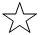 Club: SOCIETE SERINICULTEURS ET OISELEURS HAZEBROUCK    N° de semaine :43   Type de manifestation : 	Concours ExpositionCatégories ouvertes au concours : Canaris Couleurs, Canaris Postures, Exotiques becs droits, Psittacidés, Faune Européenne,HybridesRenseignements Particuliers : 	Personne à contacter ou pour tous renseignementsNom de l’organisateur : LUCHIEZ JackyAdresse complète de l'organisateur : 25 Lotissement la Cruysabeele 59190 MORBECQUEN° de téléphone de l'organisateur ou de la personne à contacter : 06.83.44.63.62Email : jackyluchiez@gmail.com  Renseignements sur la manifestation pour l’éleveur :Période de la manifestation : 14 au 30 octobre 2016Lieu de la manifestation : Salle des Fêtes Albert Danaes 59190 HONDEGHEMDate butoir pour l'inscription au responsable : 15 octobre 2016Date et heure de l'enlogement : 24 octobre 2016 de 14 h à 20 h et le 25 octobre 2016 de 9 h à 12 h – 14 h à 20 h Date jugements : 26 octobre 2016Fédérations des juges : AOBNoms des juges : Couleur : DEYAERT W – THIELS R – VANDORPE R. Postures : COOREVITS P – SWYNGEDAUW W.Exotiques becs droits : VANZWOL P – STORM A. Becs crochus : MORRIS A. Faune européenne-Hybride : VERPECHT F.Date et heure de l’inauguration : 28 octobre 2016 à 18 h 30 Date et heure de la remise des Prix : 30 Octobre 2016 à 18 hDate et heure du délogement : 30 Octobre 2016 après la remise des prixModalité de la bourse : 10% sur la venteRenseignements pour le public :Entrée de l'exposition :	Payante Horaire d'ouverture :	29 Octobre et 30 Octobre 2016 de 9 h à 18 hClub: CANARI CLUB NOYELLOIS                                                      N° de semaine :	43   Type de manifestation : 	Concours ExpositionCatégories ouvertes au concours :	Couleurs, Postures, Exotiques becs droits Renseignements Particuliers : 	Personne à contacter ou pour tous renseignementsNom de l’organisateur : lekien joelAdresse complète de l'organisateur : 11.rue de stalingrad  62640 MONTIGNY EN GOHELLEN° de téléphone de l'organisateur ou de la personne à contacter : 06.19.33.17.64Email : lekien.joel@gmail.comRenseignements sur la manifestation pour l’éleveur :Période de la manifestation : 24 au 30 octobre 2016Lieu de la manifestation : foyer municipal rue de la  république  62220 NOYELLES SOUS LENSDate butoir pour l'inscription au responsable : 13 octobre 2016Date et heure de l'enlogement : 25 octobre 2016 de 9 h à 20 hDate jugements : 26 octobre 2016Fédérations des juges : AOB OMJ – CNJF OMJNoms des juges : Chantraine – Chevalier – Nortier – Sausse – Clodore – Roulez – Vion –Stassin – Renard - DuvivierDate et heure de l’inauguration : 28 octobre 2016 à 18 hDate et heure de la remise des Prix : 30 octobre 2016 à 18 hDate et heure du délogement : 30 octobre 2016 à 18 h 30Modalité de la bourse : 10%Renseignements pour le public :Entrée de l'exposition :	GratuiteHoraire d'ouverture :	28 octobre 2016 de 14 h à 18 h et les 29 et 30 octobre 2016 de 9 h à 18 h Club: OISEAUX CLUB GRAVELINOIS                                                N° de semaine :	43   Type de manifestation : 	Concours ExpositionCatégories ouvertes au concours :	National club Technique Canaris de Postures  -  CTP				National club Technique Faune Européenne  -  ICC				Local Canaris couleurs, Exotiques Becs Droits et Becs Crochus Renseignements Particuliers : 	Personne à contacter ou pour tous renseignementsNom de l’organisateur : MAILLY PaulAdresse complète de l'organisateur : 212 rue de l'oie 62370 Saint FolquinN° de téléphone de l'organisateur ou de la personne à contacter : 06.81.87.11.93Email : paul.mailly@gmail.comRenseignements sur la manifestation pour l’éleveur :Période de la manifestation : 25 octobre au 30 octobre 2016Lieu de la manifestation : Sportica  Boulevard de l' Europe GravelinesDate butoir pour l'inscription au responsable : 12 octobre 2016Date et heure de l'enlogement : 26 octobre 2016 de 10 h à 20 hDate jugements : 27 octobre 2016Fédérations des juges : CNJF OMJ – AOB OMJNoms des juges : non  communiquéDate et heure de l’inauguration : non communiquéDate et heure de la remise des Prix : 30 octobre 2016 à 17 hDate et heure du délogement : 30 octobre 2016 2016 à 18 hModalité de la bourse : Au mètre linéaire : vente par l’ éleveur ou 1.00 € l’ oiseau et 10 % sur la venteRenseignements pour le public :Entrée de l'exposition : Payante	Horaire d'ouverture : 29 et 30 octobre 2016 de 9 h à 17 h	 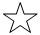 Club: CANARI CLUB BASSEEN                                                            N° de semaine :	44   Type de manifestation : 	Concours ExpositionCatégories ouvertes au concours :	Toutes catégories sauf chantRenseignements Particuliers : 	Personne à contacter ou pour tous renseignementsNom de l’organisateur : Jean-Pierre NiclaeysAdresse complète de l'organisateur : imp.du moulin à eau 62660 BeuvryN° de téléphone de l'organisateur ou de la personne à contacter : 03.21.65.18.49 06.75.08.47.25Email : jean-pierre.niclaieys@sfr.frRenseignements sur la manifestation pour l’éleveur :Période de la manifestation : 1 au 6 novembre 2016Lieu de la manifestation : salle VOX rue jean baptiste lebas 59480 LA BASSEEDate butoir pour l'inscription au responsable : 23 octobre 2016Date et heure de l'enlogement : 2 novembre 2016 de 9 h à 20 hDate jugements : 3 novembre 2016Fédérations des juges : KBOFNoms des juges : à communiquerDate et heure de l’inauguration : 4 novembre 2016 à 18 hDate et heure de la remise des Prix : 6 novembre 2016 à 18 hDate et heure du délogement : 6 novembre 2016 à 18 h 30Modalité de la bourse : retenue de 10%Renseignements pour le public :Entrée de l'exposition :	GratuiteHoraire d'ouverture :	5 et 6 novembre 2016 de 9 h à 18 h Club: CANARI CLUB ROBECQUOIS                                                  N° de semaine :	45   Type de manifestation : 	CHAMPIONNAT  REGIONALCatégories ouvertes au concours :	Toutes catégories sauf chantRenseignements Particuliers  	Le Régional organisé par le Canari Club Robecquois se fera Salle Roger Couderc rue Martin Luther King 62260 à AUCHEL Personne à contacter ou pour tous renseignementsNom de l’organisateur : CAUCHARD YvonAdresse complète de l'organisateur : 152 rue de Cantraine  LILLERSN° de téléphone de l'organisateur ou de la personne à contacter : 06.72.08.97.17Email : cauchardyvon@orange.fr Renseignements sur la manifestation pour l’éleveur :Période de la manifestation : du 8 au 13 novembre 2016Lieu de la manifestation : Salle Roger Couderc rue Martin Luther King 62260 AUCHELDate butoir pour l'inscription au responsable : 25 octobre 2015Date et heure de l'enlogement : 8 novembre 2016 de 10 h à 20h 30Date jugements : 9 novembre 2016Fédérations des juges : CNJFNoms des juges : Desaegher – Chantraine – Nortier – Sausse – Chevalier -Tabary – Vion – Crebout – Depamelaere – Rohmer – Gérardin - FaesselDate et heure de l’inauguration : non communiqué Date et heure de la remise des Prix : 11 novembre 2016 à 18 h 30Date et heure du délogement : 13 novembre 2016 après 18 h Modalité de la bourse : 10% sur la venteRenseignements pour le public :Entrée de l'exposition :	PayanteHoraire d'ouverture :	12 novembre 2016 de 9 h à 18 h et le 13 novembre 2016 de 9 h à 17 h 30 Club: LES AMIS DU HARZ DECHY                                                     N° de semaine :	45   Type de manifestation : 	Concours Exposition Catégories ouvertes au concours :	Canaris Chant HARZRenseignements Particuliers : 	Personne à contacter ou pour tous renseignementsNom de l’organisateur : Chrzanowski RichardAdresse complète de l'organisateur : 4 rue de weissensee 59187 DechyN° de téléphone de l'organisateur ou de la personne à contacter : 03.27.98.86.21Email : rchrz59@gmail.comRenseignements sur la manifestation pour l’éleveur :Période de la manifestation : du 6 au 12 novembre 2016Lieu de la manifestation : ex. college paul Langevin rue des Frères Martel 59187 DECHYDate butoir pour l'inscription au responsable : 05 novembre  2016Date et heure de l'enlogement : 6 novembre 2016 de 09h à 13hDate jugements : 7 et 8 novembre 2016Fédérations des juges : CNJF OMJ, Autres fédérationsNoms des juges : Mrs. Lesage robert Wohlidka , Descamps bernardDate et heure de l’inauguration : 12 novembre 2016 à 16h00Date et heure de la remise des Prix : 12 novembre 2016 à 16h00Date et heure du délogement : 9 novembre 2016 à partir de 10h00Modalité de la bourse : néantRenseignements pour le public :Entrée de l'exposition :	GratuiteHoraire d'ouverture :	Sur invitation Club: CANARI CLUB LOMME  LILLE  METROPOLE                          N° de semaine :   47   Type de manifestation : 	Concours Exposition Catégories ouvertes au concours :	Canaris Chant HARZRenseignements Particuliers : 	Catégorie Harz couleur ouverte si un minimum de 20 oiseauxPersonne à contacter ou pour tous renseignementsNom de l’organisateur : ANQUEZ FranckAdresse complète de l'organisateur : 5 rue de Valensole 59490 SOMAINN° de téléphone de l'organisateur ou de la personne à contacter : 06.24.26.95.77Email : fvdw59160@gmail.com Renseignements sur la manifestation pour l’éleveur :Période de la manifestation : du 20 au 23 Novembre 2016Lieu de la manifestation : 22 rue Jules Goury 59160 LOMMEDate butoir pour l'inscription au responsable : 6 Novembre 2016Date et heure de l'enlogement : 20 Novembre 2016 à partir de 9 h 30Date jugements : Du 21 au 23 novembre 2016 Fédérations des juges : CNJF OMJNoms des juges : non communiquéDate et heure de l’inauguration : non communiquéDate et heure de la remise des Prix : 26 Novembre 2016 a 15 h 30Date et heure du délogement : 23 Novembre à partir de 16 hModalité de la bourse : Pas de bourseRenseignements pour le public :Entrée de l'exposition :	Sur demande Horaire d'ouverture :	Appelé le responsable Club: AZO - CYSOING                                                                         N° de semaine :  49	Type de manifestation : CHAMPIONNAT REGIONAL	Catégories ouvertes au concours : CANARIS CHANT MALINOIS	Renseignements Particuliers : Exposition animalièrePersonne à contacter ou pour tous renseignementsNom de l’organisateur : Jacques LEFEBVREAdresse complète de l'organisateur : 162 avenue René Ladreyt 59830 CYSOINGN° de téléphone de l'organisateur ou de la personne à contacter : 03 20 34 16 11Email : j.r.lefebvre@free.frRenseignements sur la manifestation pour l’éleveur :Période de la manifestation : 8 au 11 décembre 2016Lieu de la manifestation : Salle des fêtes rue Aristide Briand 59830 CYSOING Date butoir pour l'inscription au responsable : Date et heure de l'enlogement : 8 décembre 2016 de 9 h à 18 hDate jugements : 9 et 10 décembre 2016Fédérations des juges : CNJF OMJ – Autres fédérationsNoms des juges : non communiquéDate et heure de l’inauguration : non communiquéDate et heure de la remise des Prix : 11 décembre 2016 à 11 hDate et heure du délogement : non communiquéModalité de la bourse : Renseignements pour le public :Entrée de l'exposition :	 Horaire d'ouverture :	CHAMPIONNAT DE FRANCE  UOF - RO13                        N° de semaine : 50Type de manifestation : 	Concours Exposition Catégories ouvertes au concours :	Toutes catégories Renseignements Particuliers : 	                                                                           Personne à contacter ou pour tous renseignementsNom de l’organisateur : A préciser - Région 13Adresse complète de l'organisateur : R013N° de téléphone de l'organisateur ou de la personne à contacter : non communiquéEmail : Renseignements sur la manifestation pour l’éleveur :Période de la manifestation : du 12 au 18 Décembre 2016Lieu de la manifestation : Parc des Expositions à AVIGNONDate butoir pour l'inscription au responsable : 30 Novembre 2016 minuitDate et heure de l'enlogement : 13 et 14 Décembre 2016Date jugements : 15 Décembre 2016 et 16 Décembre 2016Jugements : sur tablettes – suppression du palmarès papier – Palmarès numérique – feuilles de jugements adressées aux éleveurs dès le vendredi soir.Fédérations des juges : A préciser ultérieurementNoms des juges : A préciser ultérieurementDate et heure de l’inauguration : 16 Décembre 2016Date et heure de la remise des Prix : a préciser ultérieurementDate et heure du délogement : a préciser ultérieurementModalité de la bourse : A préciser ultérieurementRenseignements pour le public :Entrée de l'exposition : Payante	Horaire d'ouverture : Ouverture au public à partir du 16 Décembre 2016 et nocturne à partir de 18 h	 Club: CANARI CLUB LOMME  LILLE  METROPOLE                         N° de semaine :   2 / 2017 Type de manifestation : 	Concours Exposition Catégories ouvertes au concours :	Canaris Chant HARZRenseignements Particuliers : 	Catégorie Harz couleur ouverte si un minimum de 20 oiseauxPersonne à contacter ou pour tous renseignementsNom de l’organisateur : ANQUEZ FranckAdresse complète de l'organisateur : 5 rue de Valensole 59490 SOMAINN° de téléphone de l'organisateur ou de la personne à contacter : 06.24.26.95.77Email : fvdw59160@gmail.com Renseignements sur la manifestation pour l’éleveur :Période de la manifestation : du 8 au 11 janvier 2017Lieu de la manifestation : 22 rue Jules Goury 59160 LOMMEDate butoir pour l'inscription au responsable : 24 décembre 2016Date et heure de l'enlogement : 8 janvier 2017 à partir de 9 h 30Date jugements : 9 au 11 janvier 2017 Fédérations des juges : CNJF OMJNoms des juges : non communiquerDate et heure de l’inauguration : non communiquéDate et heure de la remise des Prix : 14 janvier 2017 à 15 h 30Date et heure du délogement : 11 janvier 2017 à partir de 16 hModalité de la bourse : Pas de bourseRenseignements pour le public :Entrée de l'exposition :	Sur demande pour assister au jugementHoraire d'ouverture :	Appelé le responsable Club:     ROFAP                                                                                                 N° de semaine :    ?Type de manifestation : 	REGIONAL HARZ Catégories ouvertes au concours :	Canaris Chant HARZRenseignements Particuliers : 	Personne à contacter ou pour tous renseignementsNom de l’organisateur : ROFAP à confirmerAdresse complète de l'organisateur : N° de téléphone de l'organisateur ou de la personne à contacter : Email : Renseignements sur la manifestation pour l’éleveur :Période de la manifestation : Janvier 2017Lieu de la manifestation : Possibilité salle collège Paul Langevin reu des Frères Martel  59187  DECHYDate butoir pour l'inscription au responsable : à préciserDate et heure de l'enlogement :  à préciserDate jugements :  à préciserFédérations des juges : OMJ  autres PaysNoms des juges : non communiquerDate et heure de l’inauguration : à préciserDate et heure de la remise des Prix : à préciserDate et heure du délogement : à préciserModalité de la bourse : Pas de bourseRenseignements pour le public :Entrée de l'exposition :	à préciserHoraire d'ouverture :	à préciser  BOURSESClub: CANARI CLUB CAMBRESIEN                                 N° de semaine :	39 / 2016  Type de manifestation : 	Bourse ExpositionCatégories ouvertes au concours :	Toutes catégories sauf chant Renseignements Particuliers : 	Bourse exposition dans le cadre du salon Animalier , Artisanat et NaturePersonne à contacter ou pour tous renseignementsNom de l’organisateur : HENDERIKX MichelAdresse complète de l'organisateur : 1 rue jules verne 59360 LE CATEAU CAMBRESISN° de téléphone de l'organisateur ou de la personne à contacter : 06.82.05.38.70Email : henderikx@aol.comRenseignements sur la manifestation pour l’éleveur :Période de la manifestation : 1 et 2 octobre 2016Lieu de la manifestation : Palais des Grottes Boulevard Paul Bezin 59400 CAMBRAIDate butoir pour l'inscription au responsable : DDPP demandé par l'exposantDate et heure de l'enlogement : 1 octobre de 7 h 30 à 9 h Modalité de la bourse : ouverte à tousRenseignements pour le public :Entrée de l'exposition :	PayanteHoraire d'ouverture :	1 et 2 octobre 2016 de 9 h à 18 h Club: CERCLE ORNITHOLOGIQUE CANCHE AUTHIE    N° de semaine :	39 / 2016   Type de manifestation : 	BourseCatégories ouvertes au concours :	Toutes catégories sauf Personne à contacter ou pour tous renseignementsNom de l’organisateur : BACCKEROOT DominiqueAdresse complète de l'organisateur : 10 rue d' en Haut 62140 RAYE SUR AUTHIEN° de téléphone de l'organisateur ou de la personne à contacter : 06.62.67.22.41Email : d.bacckeroot@laposte.net Renseignements sur la manifestation pour l’éleveur :Période de la manifestation : 1 et 2 octobre 2016Lieu de la manifestation : 7 rue de Montreuil Salle du camp de loisir 62180 VERTONDate butoir pour l'inscription au responsable : 29 septembre 2016Date et heure de l'enlogement : 1 octobre 2016 de 8 h à 10 hDate et heure du délogement : 2 octobre 2016 à 18 hModalité de la bourse : prélèvement 10%Renseignements pour le public :Entrée de l'exposition :	GratuiteHoraire d'ouverture :	1 octobre 2016 de 10 h à 18 h et le 2 octobre 2016 de 9 h à 18 h Club: SOCIETE ORNITHOLOGIQUE DU BOULONNAIS          N° de semaine :         46 / 2016   Type de manifestation : 	BourseCatégories ouvertes au concours :	Toutes catégoriesRenseignements Particuliers : Ouvert à tout éleveur à jour de cotisation UOF, FFO, CDE	Personne à contacter ou pour tous renseignementsNom de l’organisateur : BARDEAUX BertrandAdresse complète de l'organisateur : 64 rue Albert Einstein 62230 OUTREAUN° de téléphone de l'organisateur ou de la personne à contacter : 03.21.96.75.50Email : fibrun@wanadoo.frRenseignements sur la manifestation pour l’éleveur :Période de la manifestation : 19 et 20 novembre 2016Lieu de la manifestation : Salle Jacques Brel Boulevart de la Liberté  62230 OUTREAUDate butoir pour l'inscription au responsable : 7 novembre 2016Date et heure de l'enlogement : 19 et 20 novembre 2016 de  9 h à 10 hDate et heure du délogement : 20 novembre 2016 18 hModalité de la bourse : prélèvement 1.00 €Renseignements pour le public :Entrée de l'exposition :	GratuiteHoraire d'ouverture :	19 et 20 novembre 2016 de 10 h à 18 h Club: CANARI CLUB ROBECQUOIS                                        N° de semaine :         47 / 2016   Type de manifestation : 	BourseCatégories ouvertes au concours :	Toutes catégories sauf chantRenseignements Particuliers : Personne à contacter ou pour tous renseignementsNom de l’organisateur : CAUCHARD YvonAdresse complète de l'organisateur : 152 rue de Cantraine  62190  LILLERSN° de téléphone de l'organisateur ou de la personne à contacter : 06 72 08 97 17Email : cauchardyvon@orange.fr Renseignements sur la manifestation pour l’éleveur :Période de la manifestation : 26 et 27 Novembre 2016Lieu de la manifestation : Salle des Fêtes  La Place  ROBECQDate butoir pour l'inscription au responsable : 17 Novembre 2016Date et heure de l'enlogement : 26 Novembre  2016  08 h 00 à 10 h 00Date et heure du délogement : 27 Novembre 2016 18 hModalité de la bourse : prélèvement 10%Renseignements pour le public :Entrée de l'exposition :	GratuiteHoraire d'ouverture :	26 et 27 Novembre 2016 de 09 h à 18 h Club: CANARI CLUB LENSOIS                                                N° de semaine :         49 / 2016   Type de manifestation : 	BourseCatégories ouvertes au concours :	Toutes catégories sauf chantRenseignements Particuliers : Personne à contacter ou pour tous renseignementsNom de l’organisateur : DEBONNE Jean PierreAdresse complète de l'organisateur : 10 rue Henri Sellier  62149  CUINCHYN° de téléphone de l'organisateur ou de la personne à contacter : 06 83 33 23 73Email : debonnej@gmail.com Renseignements sur la manifestation pour l’éleveur :Période de la manifestation : 10 Décembre 2016Lieu de la manifestation : rue des Œillets  LENSDate butoir pour l'inscription au responsable : 1 Décembre 2016Date et heure de l'enlogement : 10 Décembre  2016  08 h 00Date et heure du délogement : 10 Décembre 2016 18 hModalité de la bourse : prélèvement 10%Renseignements pour le public :Entrée de l'exposition :	GratuiteHoraire d'ouverture :	10 Décembre 2016 de 09 h à 18 h Club: CANARI CLUB BASSEEN                                             N° de semaine :         49 / 2016   Type de manifestation : 	BourseCatégories ouvertes au concours :	Toutes catégories sauf chantRenseignements Particuliers : Personne à contacter ou pour tous renseignementsNom de l’organisateur : NICLAEYS Jean PierreAdresse complète de l'organisateur 24 Impasse du Moulin à Eau  62660  BEUVRYN° de téléphone de l'organisateur ou de la personne à contacter : 03 21 65 18 49  -  06 75 08 47 25Email : jean-pierre.niclaeys@sfr.fr Renseignements sur la manifestation pour l’éleveur :Période de la manifestation : 11 Décembre 2016Lieu de la manifestation : Foyer Social et Culturel  route de Lille  59480  LA BASSEEDate butoir pour l'inscription au responsable  1 Décembre 2016Date et heure de l'enlogement : 11 Décembre  8 h 00Date et heure du délogement : 11 Décembre  2016 18 hModalité de la bourse : prélèvement 10%Renseignements pour le public :Entrée de l'exposition :	gratuiteHoraire d'ouverture :	11 Décembre 2016 de 09 h à 18 h Club: CANARI CLUB ROBECQUOIS                                        N° de semaine :         51 / 2016   Type de manifestation : 	BourseCatégories ouvertes au concours :	Toutes catégories sauf chantRenseignements Particuliers : Personne à contacter ou pour tous renseignementsNom de l’organisateur : CAUCHARD YvonAdresse complète de l'organisateur : 152 rue de Cantraine  62190  LILLERSN° de téléphone de l'organisateur ou de la personne à contacter : 06 72 08 97 17Email : cauchardyvon@orange.fr Renseignements sur la manifestation pour l’éleveur :Période de la manifestation : 18 Décembre  2016Lieu de la manifestation : Ancienne Ecole rue du Petit Carlui  62330  GUARBECQUESDate butoir pour l'inscription au responsable : 06 Décembre 2016Date et heure de l'enlogement : 18 Décembre  2016  de 08 h 00 à 10 h 00Date et heure du délogement : 18 Décembre 2016 à 18 hModalité de la bourse : prélèvement 10%Renseignements pour le public :Entrée de l'exposition :	GratuiteHoraire d'ouverture :	18 Décembre  2016 de 09 h à 18 h Club: CERCLE ORNITHOLOGIQUE CANCHE AUTHIE      N° de semaine :	1 / 2017   Type de manifestation : 	BourseCatégories ouvertes au concours :	Toutes catégories sauf Personne à contacter ou pour tous renseignementsNom de l’organisateur : BACCKEROOT DominiqueAdresse complète de l'organisateur : 10 rue d' en Haut 62140 RAYE SUR AUTHIEN° de téléphone de l'organisateur ou de la personne à contacter : 06.62.67.22.41Email : d.bacckeroot@laposte.net Renseignements sur la manifestation pour l’éleveur :Période de la manifestation : 7 au 8 janvier 2017Lieu de la manifestation : 7 rue de Montreuil Salle du camp de loisir 62180 VERTONDate butoir pour l'inscription au responsable : 6 janvier 2017Date et heure de l'enlogement : 7 et 8 janvier 2017 de 8 h 10 hDate et heure du délogement : 8 janvier 2017 à 18 hModalité de la bourse : prélèvement 10%Renseignements pour le public :Entrée de l'exposition :	GratuiteHoraire d'ouverture :	7 janvier  2017 de 10 h à 18 h et le 8 janvier 2017 de 8 h à 18 h Club: LA VOLIERE NOEUXOISE                                        N° de semaine :	2 / 2017   Type de manifestation : 	BourseCatégories ouvertes au concours :	Toutes catégories sauf chantRenseignements Particuliers : 	Personne à contacter ou pour tous renseignementsNom de l’organisateur : DUQUESNOY Jean NoelAdresse complète de l'organisateur : 6 b rue Emile Tirtaine 62530 HERSIN COUPIGNYN° de téléphone de l'organisateur ou de la personne à contacter : 06.58.46.05.98Email : la.voliere.noeuxoise@gmail.com Renseignements sur la manifestation pour l’éleveur :Période de la manifestation : 14 au 15 janvier 2017Lieu de la manifestation : Salle des fêtes route Nationale   NOEUX LES MINESDate butoir pour l'inscription au responsable : 22 décembre 2016Date et heure de l'enlogement : 14 janvier de 8 h à 10 h 30Date et heure du délogement : 15 janvier 2017 à 18 hModalité de la bourse : 10 %Renseignements pour le public :Entrée de l'exposition :	GratuiteHoraire d'ouverture :	14 janvier 2017 de 10 h 30 à 18 h et le 15 janvier de 9 h à 18 h Club: CERCLE ORNITHOLOGIQUE DU TERNOIS            N° de semaine :	3 / 2017   Type de manifestation : 	BourseCatégories ouvertes au concours :	Toutes catégories sauf chantRenseignements Particuliers : 	Personne à contacter ou pour tous renseignementsNom de l’organisateur : CARREZ GhislainAdresse complète de l'organisateur : 28 rue du Marais Thiaux 62770  AUCHY LES HESDINSN° de téléphone de l'organisateur ou de la personne à contacter : 03.21.03.48.51Email : carrez.ghislain@orange.fr Renseignements sur la manifestation pour l’éleveur :Période de la manifestation : 21 au 22 janvier 2017Lieu de la manifestation : Salle Mendès France Place d’ Armes 62140 HESDIN Date butoir pour l'inscription au responsable : 5 janvier 2017Date et heure de l'enlogement : 21 janvier 2017 de 8 h à 10 hDate et heure du délogement : 22 janvier 2017 à 18 hModalité de la bourse : prélèvement 10%Renseignements pour le public :Entrée de l'exposition :	GratuiteHoraire d'ouverture :	21 et 22 janvier 2017 de 9 h à 18 h Club: CANARI CLUB NOYELLOIS                                    N° de semaine :	4 / 2017   Type de manifestation : 	BourseCatégories ouvertes au concours :	Canaris Couleurs, Postures, Exotiques becs droits, Psittacidés Renseignements Particuliers : 	Personne à contacter ou pour tous renseignementsNom de l’organisateur : LEKIEN JoelAdresse complète de l'organisateur : 11.rue de stalingrad montigny en gohelle 62640N° de téléphone de l'organisateur ou de la personne à contacter : 06.19.33.17.64Email : lekien.joel@gmail.comRenseignements sur la manifestation pour l’éleveur :Période de la manifestation : 28 et 29 janvier 2017Lieu de la manifestation : foyer municipale rue de la République 62221 NOYELLES SOUS LENSDate butoir pour l'inscription au responsable : 0Date et heure de l'enlogement : 28 janvier et 29 janvier 2017Modalité de la bourse : 10%Renseignements pour le public :Entrée de l'exposition :	GratuiteHoraire d'ouverture :	28 et 29 janvier 2017  Club: CERCLE ORNITHOLOGIQUE ARQUOIS                 N° de semaine :	5 /  2017Type de manifestation : 	BourseCatégories ouvertes au concours :	Toutes catégoriesRenseignements Particuliers : 	bourse ouverte à tous les éleveurs de toutes les Fédérations.Personne à contacter ou pour tous renseignementsNom de l’organisateur : MAERTEN RégisAdresse complète de l'organisateur : 17 Place du Château 62120 AIRE SUR LA LYSN° de téléphone de l'organisateur ou de la personne à contacter : 03.21.39.20.31Email : maerten.regis@neuf.frRenseignements sur la manifestation pour l’éleveur :Période de la manifestation : du 4 au 5 février 2017Lieu de la manifestation : Salle de la Halle au Beurre 62120 AIRE SUR LA LYSDate butoir pour l'inscription au responsable : 29 janvier 2017Date et heure de l'enlogement : 03 février 2017  après midi et le 4 février matinDate et heure du délogement : 5 février 2017 18 hModalité de la bourse : 10 % sur les ventesRenseignements pour le public :Entrée de l'exposition :	GratuiteHoraire d'ouverture :	4 et 5 février 2017 de 9 h à 18 h Club: CANARI CLUB HOUPLINOIS                                    N° de semaine :	5  / 2017Type de manifestation : 	BourseCatégories ouvertes au concours :	Toutes catégoriesRenseignements Particuliers : 	Personne à contacter ou pour tous renseignementsNom de l’organisateur : Gaetan BOOAdresse complète de l'organisateur : 72 rue Mermoz 59 HouplinesN° de téléphone de l'organisateur ou de la personne à contacter : 03.20.35.01.13Email : gaetantboo@wanadoo.frRenseignements sur la manifestation pour l’éleveur :Période de la manifestation : 5 février 2017Lieu de la manifestation : Ancienne Gare Rue Dufour  59116  HouplinesDate butoir pour l'inscription au responsable : 15 janvier 2016Date et heure de l'enlogement : 5 février 2017 de 8 h à 10 hDate et heure du délogement : 5 février 2017 à 12h00Modalité de la bourse : 10%Renseignements pour le public :Entrée de l'exposition :	GratuiteHoraire d'ouverture :	le 5 février 2017 toute la matinée 